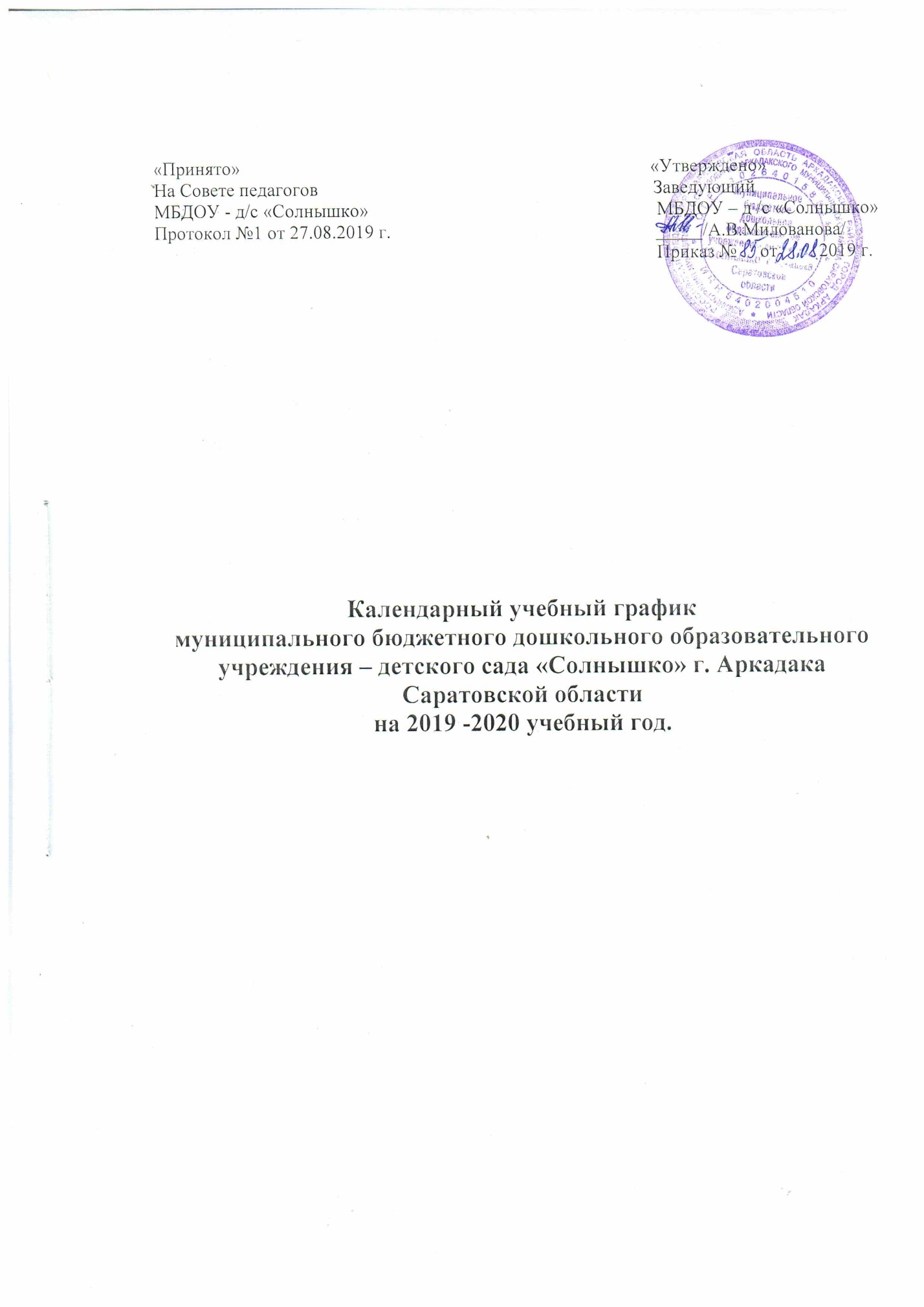 «Принято»                                                                                        «Утверждено»На Совете педагогов                                                                        ЗаведующийМБДОУ - д/с «Солнышко»                                                              МБДОУ – д /с «Солнышко»Протокол №1 от 27.08.2019 г.                                                         _____/А.В.Милованова/                                                                                                            Приказ №     от         2019 г.Календарный учебный графикмуниципального бюджетного дошкольного образовательногоучреждения – детского сада «Солнышко» г. АркадакаСаратовской областина 2019 -2020 учебный год.Пояснительная запискаКалендарный   учебный график является локальным нормативным документом, регламентирующим общие требования к организации образовательного процесса в 2019 - 2020  учебном году в муниципальном бюджетном дошкольном образовательном учреждении - детском саду  «Солнышко» г. Аркадака Саратовской области. Календарный учебный график МБДОУ разработан в соответствии со следующими нормативными документами:Федеральным законом «Об образовании в Российской Федерации» от 29.12.2012 г. (статья 2, пункт 9);СанПиН 2.4.1.3049-13 «Санитарно-эпидемиологические требования к устройству, содержанию и организации режима работы в дошкольных организациях»;  Федеральным государственным образовательным стандартом дошкольного образования (Утвержден приказом Министерства образования и науки Российской Федерации от 17 октября 2013 г. N 1155);  Уставом ДОУ.  Календарный  учебный график учитывает в полном объеме возрастные психофизические особенности воспитанников и отвечает требованиям охраны их жизни и здоровья. Содержание календарного  учебного графика включает в себя следующие сведения:- режим работы ДОУ;- продолжительность учебного года;- количество недель в учебном году;- сроки проведения каникул, их начало и окончание;- сроки проведения мониторинга достижения детьми планируемых результатов;- освоение основной образовательной программы дошкольного образования;- праздничные дни. Календарный учебный график работы устанавливает регламент пребывания детей в МБДОУ - д/с «Солнышко», а так же общие принципы распределения учебного и свободного времени обучающихся и обеспечивает единство воспитательных, развивающих и обучающих целей и задач процесса образования детей дошкольного возраста.Режим работы ДОУ: 10,5 часов (с 7.30 – 18.00),  рабочая неделя состоит из 5 дней, суббота и воскресение - выходные дни. Согласно статье 112 Трудового Кодекса Российской Федерации, а также Постановления о переносе выходных дней Правительства РФ, в  календарном учебном графике учтены нерабочие (выходные и праздничные) дни.Продолжительность учебного года составляет 34 недели (1 и 2 полугодия) без учета каникулярного времени.В соответствии с ФГОС ДО  целевые ориентиры не подлежат непосредственной оценке, в том числе в виде педагогической диагностики (мониторинга), и не являются основанием для их формального сравнения с реальными достижениями детей. Однако педагоги в ходе своей работы  выстраивают индивидуальную траекторию развития каждого ребенка. Для оценки индивидуального развития   проводится педагогическая диагностика (оценка индивидуального развития дошкольников, связанная с оценкой эффективности педагогических действий и лежащая в основе его дальнейшего планирования) в начале и конце учебного года. Педагогический мониторинг проводится в ходе наблюдений за активностью детей в спонтанной и специально организованной деятельности.Праздники для воспитанников в течение учебного года планируются в соответствии с годовым планом работы ДОУ на учебный год.Организация каникулярного отдыха в детском саду имеет свою специфику и определяется задачами воспитания в дошкольном учреждении. Для эффективного физиологического и психологического развития детей планирование каникулярного отдыха тщательно продумывается.Воспитательно-образовательная работа в летний оздоровительный период планируется в соответствии планом работы на летний период,   а также с учетом климатических условий. Календарный учебный график обсуждается и принимается Советом педагогов, утверждается приказом заведующего  ДОУ до начала учебного года. Все изменения, вносимые в годовой  учебный график, утверждаются приказом заведующего ДОУ и доводятся до всех участников образовательного процесса.Муниципальное бюджетное дошкольное образовательное учреждение - детский сад  «Солнышко» г. Аркадака Саратовской областив установленном законодательством Российской Федерации порядке несет ответственность за реализацию не в полном объеме образовательных программ в соответствии с календарным учебным графиком.Организация образовательного процесса1. Режим работы учреждения.1. Режим работы учреждения.1. Режим работы учреждения.1. Режим работы учреждения. Продолжительность учебной недели Продолжительность учебной недели5 дней (с понедельника по пятницу).5 дней (с понедельника по пятницу). Время работы возрастных групп Время работы возрастных групп10,5 часов в день (с 7.30 до 18.00 часов).10,5 часов в день (с 7.30 до 18.00 часов). Нерабочие дни Нерабочие дниСуббота, воскресенье и праздничные дни.Суббота, воскресенье и праздничные дни.2. Продолжительность учебного года.2. Продолжительность учебного года.2. Продолжительность учебного года.2. Продолжительность учебного года. Учебный годс 16.09.2019 г. по 29.05.2020 г.с 16.09.2019 г. по 29.05.2020 г.34 недели I полугодиес 16.09.2019 г. по 31.12.2020 г.с 16.09.2019 г. по 31.12.2020 г.14 недель II полугодиес 09.01.2020 г. по 29.05.2020 г.с 09.01.2020 г. по 29.05.2020 г.20 недель3. Мероприятия, проводимые в рамках образовательного процесса.3. Мероприятия, проводимые в рамках образовательного процесса.3. Мероприятия, проводимые в рамках образовательного процесса.3. Мероприятия, проводимые в рамках образовательного процесса.3.1. Оценка индивидуального развития дошкольников, связанная с оценкой эффективности педагогических действий и лежащая в основе его дальнейшего планирования3.1. Оценка индивидуального развития дошкольников, связанная с оценкой эффективности педагогических действий и лежащая в основе его дальнейшего планирования3.1. Оценка индивидуального развития дошкольников, связанная с оценкой эффективности педагогических действий и лежащая в основе его дальнейшего планирования3.1. Оценка индивидуального развития дошкольников, связанная с оценкой эффективности педагогических действий и лежащая в основе его дальнейшего планированияНаименованиеСрокиСрокиКоличество дней Педагогическая диагностикас 16.09.2019 г. по 27.09. 2019г.с 16.09.2019 г. по 27.09. 2019г.2 недели Педагогическая диагностикас 18.05.2020 г.   по 29.05.2020 г.с 18.05.2020 г.   по 29.05.2020 г.2 недели3. Каникулярное время, праздничные (нерабочие) дни3. Каникулярное время, праздничные (нерабочие) дни3. Каникулярное время, праздничные (нерабочие) дни3. Каникулярное время, праздничные (нерабочие) дни3.1. Каникулы3.1. Каникулы3.1. Каникулы3.1. КаникулыСроки/ датыСроки/ датыКоличество каникулярных недель/ праздничных днейЗимние каникулы01.01.2020 г. – 08.01.2020  г.01.01.2020 г. – 08.01.2020  г.1 неделя Летние каникулы01.06.2020 г. – 31.08.2020 г.01.06.2020 г. – 31.08.2020 г.13 недель3.2. Праздничные дни3.2. Праздничные дни3.2. Праздничные дни3.2. Праздничные дни День народного единства С 02.11.2019 г  по 04.11.2019 г. С 02.11.2019 г  по 04.11.2019 г. 3 дня Новогодние праздники С 01.01.2020 г.  по 08.12. 2020 г.  С 01.01.2020 г.  по 08.12. 2020 г.  8 дней День защитника Отечества с 22.02.2020 г.по 24.02.2020 г. с 22.02.2020 г.по 24.02.2020 г. 3 дня Международный женский день  с 07.03.2020 г. по 09.03.2020 г.  с 07.03.2020 г. по 09.03.2020 г. 3 дня Праздник Весны и Труда  с  01.05.2020 г.    по 04.05.2020 г.  с  01.05.2020 г.    по 04.05.2020 г. 4 дня День Победы с 09.05. 2020 г. по 12.05.2020 г. с 09.05. 2020 г. по 12.05.2020 г. 4 дня День России 12.06. 2020 г. 12.06. 2020 г. 1 день